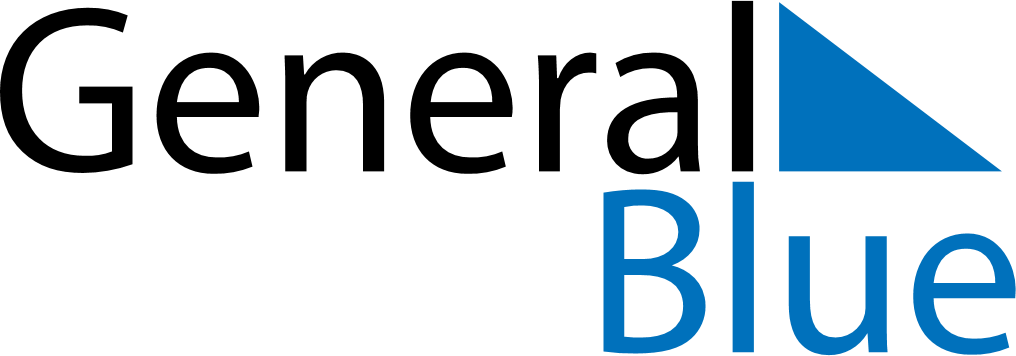 April 2022April 2022April 2022April 2022April 2022April 2022CroatiaCroatiaCroatiaCroatiaCroatiaCroatiaMondayTuesdayWednesdayThursdayFridaySaturdaySunday1234567891011121314151617Easter Sunday18192021222324Easter MondayOrthodox Easter252627282930Orthodox Easter MondayNOTES